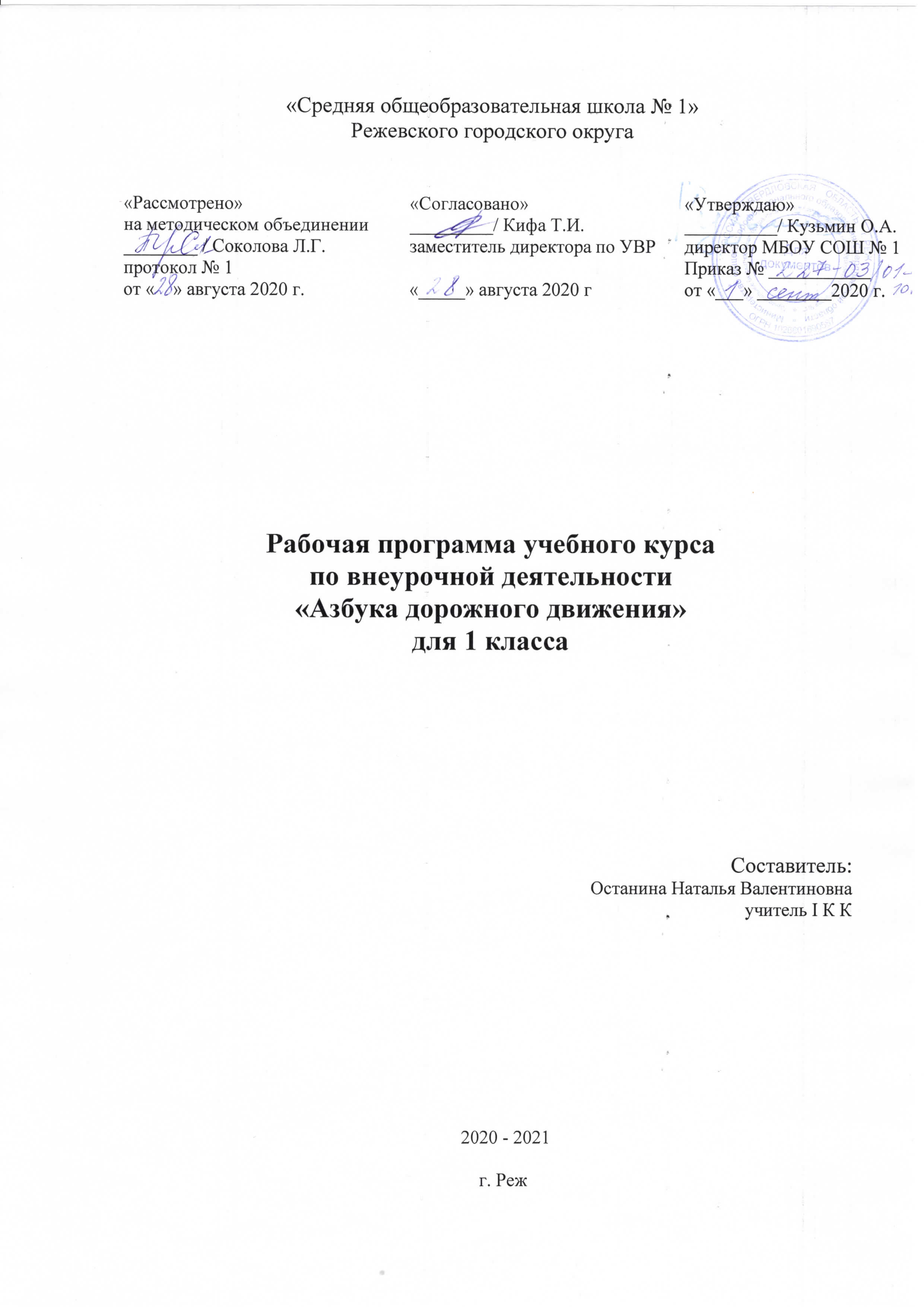 Программа внеурочной деятельности в кружке "Азбука пешеходных наук" на 2016-2017 г.Класс: 1-4Программа предполагает как групповые занятия, так и индивидуальные, а также проведение массовых мероприятий. Так как программа больше всего уделяет внимание пропаганде знаний ПДД и профилактике детского дорожно-транспортного травматизма через реализацию творческих возможностей детей и подростков, то с этой целью рекомендуется использование таких форм проведения занятий:· тематические занятия· игровые тренинги· разбор дорожных ситуаций на настольных играх· экскурсии· конкурсы, соревнования, КВН, викторины· изготовление наглядных пособий для занятий по правилам дорожного движения;· выпуск стенгазет· разработка проектов по ПДД· встреча с работниками ГИБДД· просмотр видеофильмов Методы и средства обучения:Словесные – рассказ, объяснение, беседа.Наглядные – показ иллюстрационных пособий, плакатов, схем, зарисовок на доске, стендов, видеофильмов, презентаций.Практические – выполнение практических заданий в тетрадях, игровые ситуации, с помощью которых проверяется знание ПДД, решение задач, кроссвордов, тестирование, экскурсии по городу (поселку) с целью изучения программного материала. Формы и методы контроля:· организация тестирования и контрольных опросов по ПДД;· проведение викторин, смотров знаний по ПДД;· организация игр-тренингов; · анализ результатов деятельности. Сроки реализации программы: 4 года (1–4 класс).Программа внеурочной деятельности «Азбука пешеходных наук» рассчитана на 135учебных часов, из расчета 1 час в неделю. Из них в 1 классе – 33 часа (1 час в неделю, 33 учебных недели), во 2 – 4 классах – по 34 часов (1 час в неделю, 34 учебные недели).Планируемые результаты освоения обучающимися программы внеурочной деятельностиЛичностными результатами изучения курса является формирование следующих умений:· оценивать жизненные ситуации (поступки, явления, события) с точки зрения, соблюдения правил дорожного движения;· объяснять своё отношение к поступкам с позиции общечеловеческих нравственных ценностях;· в предложенных ситуациях, опираясь на знания правил дорожного движения, делать выбор, как поступить;· осознавать ответственное отношение к собственному здоровью, к личной безопасности и безопасности окружающих.Метапредметными результатами изучения курса является формирование следующих универсальных учебных действий:Регулятивные УУД· определять цель деятельности;· учиться обнаруживать и формулировать проблемы;· устанавливать причинно-следственные связи;· вырабатывать навыки контроля и самооценки процесса и результата деятельности;· навыки осознанного и произвольного построения сообщения в устной форме, в том числе творческого характера;Познавательные УУД· добывать новые знания: находить ответы на вопросы, используя разные источники информации, свой жизненный опыт;· перерабатывать полученную информацию: делать выводы в результате совместной деятельности;Коммуникативные УУД· оформлять свои мысли в устной и письменной форме с учётом речевой ситуации;· высказывать и обосновывать свою точку зрения;· слушать и слышать других, пытаясь принимать иную точку зрения, быть готовым корректировать свою точку зрения;· договариваться и приходить к общему решению в совместной деятельности;· задавать вопросыПервый год обученияУниверсальные учебные действия:1. Ориентирование и поведение в окружающей среде:— определять форму предметов окружающего мира (треугольник, круг, квадрат);— сравнивать цвет предметов, группировать их по цветовым оттенкам;— определять пространственные положения и взаимоотношения объектов окружающего мира (близко-далеко; рядом, около; за; перед; ближе-дальше и др.); сравнивать предметы, находящиеся в разных пространственных положениях;— объяснять свой путь от дома до школы;— определять свое положение на местности по отношению к важным объектам (близко-далеко от дома, школы, рядом со школой, домом, недалеко от...).2. Умения, определяющие безопасное поведение в условиях дорожного движения:— выделять из многообразия объектов транспортное средство;— выделять среди объектов окружающей среды знаки дорожного движения (изученные), узнавать их, знать назначение (отвечать на вопрос «что обозначает этот знак?»);— различать цвет и форму запрещающих знаков;— различать и объяснять сигналы светофора, действовать в соответствии с ними;— находить места переходов по дорожным знакам (подземный, наземный переходы);— различать сигналы светофора и объяснять их значение;— группировать транспортные средства по видам: наземный, подземный, водный, воздушный.Второй год обученияУниверсальные учебные действия:1. Ориентирование и поведение в окружающей среде:— сравнивать предметы по их положению в пространстве;— определять направление движения объекта и свое пространственное положение по отношению к нему;— соотносить скорость движения с положением объекта в пространстве (далеко-медленно; близко-быстро); различать скорости перемещения разных объектов, отвечать на вопрос: «Кто (что) быстрее (медленнее)?»;— самостоятельно строить и перестраивать (в игровых и учебных ситуациях) пространственные взаимоотношения предметов (близко-далеко, ближе-дальше, рядом, около и пр.);— различать, сравнивать, группировать общественный и личный транспорт.2. Умения, определяющие безопасное поведение в условиях дорожного движения:— определять геометрическую форму знаков дорожного движения, группировать знаки по цвету и геометрической форме (запрещающие, предписывающие знаки);— ориентироваться в скорости приближающегося транспортного средства (быстро, медленно);— выделять среди объектов окружающей среды знаки дорожного движения (изученные), необходимые для правильной ориентировки на дороге и улице; называть их, объяснять назначение и соотносить с особенностями своего поведения;— различать цвет и форму предупреждающих и запрещающих знаков (изученных);— в учебных ситуациях оценивать наличие опасности, коллективно определять причину ее возникновения; выбирать безопасные маршруты (по рисункам и личным наблюдениям); отвечать на вопрос «Опасна или не опасна эта ситуация, правильно ли поступают ее участники?»;— объяснять значение конкретного знака (в значении, приближенном к установленному в ПДД);— различать транспорт стоящий, двигающийся, подающий сигналы поворота;— оценивать состояние дороги (асфальт, грунт) и время, которое может быть затрачено на переход дороги;— группировать транспортные средства по принадлежности к группам «общественный», «личный».Третий год обученияУниверсальные учебные действия:1. Ориентирование и поведение в окружающей среде:— определять «на глаз» расстояние до объекта (близко, далеко, рядом, несколько метров, несколько шагов);— определять «на глаз» особенности движения и скорость передвижения объекта (передвигается спокойно, быстро, медленно, неуверенно, тормозит, останавливается, набирает скорость)2. Умения, определяющие безопасное поведение в условиях дорожного движения:— выделять в окружающей среде знаки дорожного движения, кратко характеризовать их, соотносить с разными формами поведения;— определять по световым сигналам поворота транспортного средства направление его движения (налево, направо, назад);— находить на рисунках и схемах части дороги; строить графическую модель дороги, означать ее части;— находить и исправлять ошибки в графическом изображении дорожной ситуации;— объяснять правила передвижения в соответствии со знаками дорожного движения;— выполнять изученные правила движения по дорогам и улицам (в игровых и учебных ситуациях, а также в реальной жизни);— самостоятельно выбирать маршруты безопасного движения от дома до школы (библиотеки, кинотеатра, магазина).Четвёртый год обученияУниверсальные учебные действия:1. Ориентирование и поведение в окружающей среде:— характеризовать слова «опасность», «опасный»;— объяснять значение слов «осторожный и неосторожный», «внимательный и невнимательный»,— предвидеть результат возникшей ситуации при различных действиях в окружающей среде; выделять особо опасные ситуации, предусматривать свои действия в них;— представлять возможное развертывание ситуации, отвечать на вопрос «что будет, если …»;— осуществлять правильный подсчет времени на дорогу в неблагоприятных условиях (особенности дороги, погоды и пр.).2. Умения, определяющие безопасное поведение в условиях дорожного движения:— объяснять значение правил дорожного движения;— группировать знаки ДД по назначению (предупреждающие, запрещающие, предписывающие, информационные, знаки особых предписаний), объяснять назначение каждой группы знаков ДД;— соотносить знак дорожного движения с конкретной ситуацией на дороге; находить и исправлять ошибки в схемах и рисунках, раскрывающих разные ситуации дорожного движения;— анализировать погодные условия, знать особенности тормозного пути транспорта при разных дорожных условиях;— выполнять изученные правила движения по дорогам и улицам (в игровых и учебных ситуациях, а также в реальной жизни); проводить игры и учебные ситуации со сверстниками и малышами; разыгрывать различные роли (водитель, пешеход, пассажир), передавать особенности их поведения в зависимости от ситуации;— анализировать свое и чужое поведение, находить ошибки, устанавливать их причины, определять пути исправления.−− выработать навыки по оказанию первой медицинской помощи.Такой подход позволяет реализовывать требования федерального государственного образовательного стандарта начального общего образования.Ценностные ориентиры содержания учебного предмета способствуют:умственному развитию – учащиеся получают и закрепляют знания по Правилам дорожного движения, ОБЖ, учатся логически мыслить, обобщать, составлять рассказы по темам, делиться жизненным опытом, грамотно излагать свои мысли, отвечать на вопросы; нравственному воспитанию – на занятиях у учащихся формируется культура поведения в кругу сверстников и в семье, закрепляются навыки соблюдения Правил дорожного движения, желание оказывать помощь пожилым людям по мере необходимости. Учащиеся учатся безопасности жизнедеятельности в окружающей среде, уважению к людям; эстетическому воспитанию – учащиеся участвуют в конкурсах рисунков, плакатов, литературных викторинах, фотоконкурсах. На занятиях учащиеся работают с красочным наглядным материалом; трудовому воспитанию – учащиеся изготавливают необходимые пособия, макеты, дидактические игры для занятий по программе, декорации и костюмы к выступлениям (с помощью родителей); физическому воспитанию – на каждом занятии с детьми и подростками проводятся подвижные игры и различные двигательные игровые задания по темам.Тематический планСодержание программыПервый годОриентировка в окружающем мире (17 ч.)Форма предметов окружающего мира (треугольник, круг, квадрат).Цвет (цветовые оттенки) предметов (сравнение, называние, классификация).Пространственные положения и взаимоотношения объектов окружающего мира (близко-далеко; рядом, около; за; перед; ближе-дальше).Форма и цвет знаков дорожного движения (белый треугольник с красной полосой по краям; синий квадрат; белый круг с красной полосой по краю; синий круг с белой полосой по краю и др.).Цвет и форма запрещающих знаков: «движение пешеходов запрещено», «движение на велосипеде запрещено».Адрес местожительства, название ближайших улиц и их особенности.Дорога от дома до школы (кинотеатра, парка, магазина и пр.).Транспорт. Наземный, подземный, воздушный, водный (узнавание, называние, различение). Транспортное средство. Участники дорожного движения: водитель, пассажир, пешеход (узнавание, называние, особенности поведения).Ты — пешеход (11 ч.)Дорога. Тротуар как часть дороги, предназначенная для движения пешеходов. Правила движения по тротуару: движение навстречу транспорту; движение по обочине при отсутствии тротуара; движение в темное время суток только в сопровождении взрослого.Знаки дорожного движения, определяющие переход дороги: «пешеходный переход», «пешеходная дорожка», «подземный пешеходный переход», «надземный пешеходный переход», «место остановки автобуса (троллейбуса)», «место остановки трамвая» (название, назначение, внешние признаки). Особенности поведения, определяемые тем или иным знаком ДД (правила перехода дороги при разных знаках пешеходного перехода). Светофор пешеходный и транспортный. Особенности сигналов светофора и действия пешеходов в соответствии с ними.Ты — пассажир (5 ч.)Правила поездки в транспортном средстве: не отвлекать водителя разговорами; не задерживаться у входа и выхода; вести себя спокойно и сдержанно, не высовываться из окна.Второй годОриентировка в окружающем мире (24 ч.)Предметы и их положение в пространстве: определение, сравнение,объяснение соотношений с использованием соответствующей терминологии (близко-ближе, далеко-дальше, рядом, перед, за и т.д.).Скорость движения объекта (быстро, медленно, очень быстро). Особенности пространственного положения предмета (транспортного средства) при разной скорости движения по отношению к другим предметам и участникам дорожного движения (далеко-близко; медленно-быстро, рядом, около).Транспорт стоящий, двигающийся, подающий сигналы поворота.Транспорт личный и общественный (отличие, классификация). Механические транспортные средства. Маршрутное транспортное средство (автобус, троллейбус, трамвай). Маршрут (определение на рисунках, моделирование). Гужевой транспорт.Населенный пункт как территория, застроенная домами: город, село,поселок, деревня. Знание своего района как условие безопасного передвижения.Дорога. Состояние дороги (асфальт, грунт). Практическое определение времени, которое может быть затрачено на переход дороги.Опасность и безопасность на дорогах. Причины возникновения опасностей. Безопасные маршруты движения (установление, определение по рисункам и личным наблюдениям).Ты — пешеход (6 ч.)Знаки дорожного движения: «светофорное регулирование», «движение пешеходов запрещено», «пешеходная дорожка». Знаки для водителей, которые необходимо знать пешеходам: «дорожные работы», «дети», «движение прямо, направо, налево…». Значение конкретного знака (в значении, приближенном к установленному в ПДД). Цвет и форма предупреждающих и запрещающих знаков.Правила поведения на остановке маршрутного транспортного средства.Ты – пассажир (4 ч.)В легковом автомобиле пристегиваться ремнями безопасности. На первом сидении ребенок ехать не может. Из машины выходить можно только со стороны тротуара или обочины. Не открывать двери автомобиля на ходу, не высовываться из окна.Третий годОриентировка в окружающем мире (10 ч.)Пространственные положения транспортных средств в различных ситуациях движения на дорогах разного типа (несколько полос движения, регулируемый и нерегулируемый участок дороги, одностороннее движение и др.).Оценивание дорожных ситуаций: расстояние до приближающегося транспорта и его скорость (мчится, стремительно приближается, едет с небольшой скоростью, небыстро, дает сигналы поворота или остановки). Анализ особенностей дороги и местности, по которой она проходит (прямая, просматривается в обе стороны, есть «закрытые» участки, повороты, подъемы, спуски).Сигналы транспортного средства в начале движения и изменении направления движения (поворот, задний ход), правила поведения пешехода в соответствии с ними.Ты — пешеход (21 ч.)Дорога используется для движения транспортных средств. Особенности дорог в городе и в сельской местности («полевые пути», «зимники»). Части (элементы) дороги: проезжая часть; тротуар, обочина, разделительная полоса. Правостороннее движение.Перекресток — место пересечения, примыкания или разветвления дорог. Разные виды перекрестков (четырехсторонний, трехсторонний, круговой). Регулируемый перекресток. Светофоры с дополнительными секциями. Правила поведения пешехода в соответствии с направлением движения стрелок дополнительных секций светофора. Регулировщик, особенности его внешнего вида (форма, отличительные знаки, жезл, диск). Поведение пешехода в зависимости от сигналов регулировщика.Дорожные опасности: правила перехода дороги на нерегулируемом участке дороги (где нет пешеходных переходов и перекрестков). Правила движения в темное время суток.Правила передвижения в соответствии со знаками дорожного движения. Предупреждающие знаки: «железнодорожный переезд со шлагбаумом», «железнодорожный переезд без шлагбаума». Запрещающие знаки: «движение на велосипедах запрещено». Предписывающие знаки: «велосипедная дорожка». Знаки для водителей, которые должны знать пешеходы: «дорога с односторонним движением», «жилая зона», «конец жилой зоны».Ты — пассажир (3 ч.)Выходить из транспортного средства на проезжую часть только в том случае, если нет опасности и не создаются помехи для других участников движения.Четвёртый годОриентировка в окружающем мире (11 ч.)Погодные условия, особенности тормозного пути транспорта при разных дорожных условиях.Разнообразие транспортных средств. Краткие сведения об истории создания разных транспортных средств. Транспорт будущего.Ты — пешеход (17 ч.)Дорога. Автомагистраль. Главная дорога. Знаки главной дороги. Поведение пешехода при приближении к главной дороге. Тупик. Дорожное движение при разных дорожных условиях (обобщение знаний). Взаимоотношения участников движения как условие его безопасности. Движение пеших колонн. Правила поведения при движении колонной.Дорожные знаки. Знаки дорожного движения для водителей, которые нужно знать пешеходам. Предупреждающие знаки: «опасный поворот», «скользкая дорога», «опасная обочина», «перегон скота».Запрещающие знаки: «опасность». Знаки особых предписаний: «выезд на дорогу с полосой для маршрутных транспортных средств», «начало населенного пункта», «конец населенного пункта», «пешеходная зона».Информационные знаки (общее представление): «указатель направления», «предварительный указатель направления», «наименование объекта», «схема движения», «схема объезда», «указатель расстояний».Знаки сервиса: «пункт первой медицинской помощи», «больница», «телефон», «питьевая вода», «милиция», «туалет».Светофор. Разные виды светофора (обобщение изученного материала). Особенности светофоров на железнодорожных переездах, светофоров для пешеходов и транспортных средств, с дополнительными стрелками.Нерегулируемые участки дороги. Нерегулируемый перекресток. Правила движения на нерегулируемых участках дороги (перекрестках).Дорожные опасности. Населенный пункт, знаки, обозначающие разные населенные пункты. Правила поведения на дорогах в разных населенных пунктах и при разных погодных условиях (недостаточная видимость, гололед, маневры автотранспорта).Ты — пассажир (7 ч.)При поездке на грузовом автомобиле с бортами не стоять, не сидеть на бортах или на грузе, который выше бортов.Календарно-тематический планПервый годВторой год Третий годЧетвёртый годОрганизация уроков контроля знаний учащихсяПриложение 2Специально организовывать уроки контроля по правилам дорожного движения не стоит. На каждом занятие педагог задает детям ряд контрольных вопросов. В 3 – 4 классах ученики на эти вопросы могут отвечать письменно, а после оценивать себя путем взаимопроверки. В конце учебного года последнее занятие проводится как тренинг на специально размеченной площадке. Во время таких занятий можно предложить детям контрольные вопросы в виде викторины, соревнования команд и т.д. Предлагаю несколько таких викторин.Викторина по темам: «Сигналы светофора и регулировщика», «Дорожные знаки», «Транспорт на улице».1.Что должен делать пешеход, если его на переде застиг желтый сигнал светофора?2.Сколько сигналов имеет пешеходный светофор?3.Что означает желтый мигающий сигнал светофора?4. Покажите, как подает регулировщик сигнал, соответствующий желтому сигналу светофора.5. Покажите, как подает регулировщик сигнал, соответствующий зеленому сигналу светофора.6.Покажите, как подает регулировщик сигнал, соответствующий красному сигналу светофора.7.Если на перекрестке движение регулируется светофором и регулировщиком, и их сигналы противоречат один другому кому подчиняться?8. На какие группы делятся дорожные знаки?9.Какие знаки показывают обязательное направление движения?10. Как называется знак, на котором белой краской изображен велосипед?11. Как называется знак, на котором белой краской изображена фигура пешехода?12. Как называется указательный знак, на котором черной краской изображена фигура пешехода?13. Как называется указательный знак, на котором нарисован красный крест?14. Как называется указательный знак, на котором изображена телефонная трубка?15. Как называется знак, на котором нарисованы вилка и ложка?16. Как называется знак, на котором нарисована кровать?17. Какие легковые автомобили вы знаете?18. Какие грузовые автомобили вы знаете?19. Какой общественный транспорт вы знаете?20. Расскажите о правилах пользования общественным транспортом, железнодорожным транспортом.Викторина по теме: «Пешеход».1.Что называется улицей, на какие части она делится?2. Что такое перекресток? Какие типы перекрестков вы знаете?3. Для чего служат тротуары и каков порядок движения по ним?4. Как регулируется движение пешеходов?5. При каком положении регулировщика разрешается движение пешеходов?6. При каком положении регулировщика запрещается переход улицы?7. Что должен сделать пешеход, прежде чем сойти с тротуара?8. Почему нельзя перебегать дорогу перед близко идущим транспортом?9. Как и где надо переходить улицу?10. Где должен остановиться пешеход, не успевший закончить переход?11. Какой существует порядок движения пешеходов на загородных дорогах?12. Где надо переходить шоссейную дорогу?Тесты для пешеходов1. Как называется, с точки зрения ПДД, лицо, ведущее по дороге санки? А -пешеход; В - водитель; С - дорожный рабочий.2. Можно ли переходить дорогу, если на транспортном светофоре постоянно горит мигающий желтый сигнал?А - нет; В - да; С - да, если с вами идут взрослые.3. Можете ли вы перейти дорогу, если одновременно горит желтый и красный сигнал светофора?А - да; В - да, т. к. будет включен зеленый сигнал; С - нет.4. Сколько всего цветов и какие используются в светофорах?А - четыре (красный, желтый, зеленый, белый); В - три (красный, желтый, зеленый); С - два (красный, зеленый).5. Являются ли «дорожные рабочие», работающие на дороге, участниками дорожного движения?А - нет; В - да; С - да, т. к. работают на дорогах.6. Как должны двигаться пешеходы, ведущие велосипед за городом? А - по правой стороне дороги; В - навстречу движению транспорта; С - в попутном направлении.7. Когда разрешено выходить на проезжую часть для посадки в трамвай? А - после открытия дверей; В - после остановки трамвая; С - после открытия дверей и остановки трамвая.8. Является ли погонщик животных и дорожные рабочие участниками движения? А - да; В -нет; С - погонщик является, дорожные рабочие нет.9. Можно ли вам переходить дорогу, если регулировщик стоит к вам боком, но руки у него опущены вниз? А - не можете, т. к. руки опущены; В - можете; С - нет, не можете.10. Какой стороны движения на тротуаре должны придерживаться пешеходы? А - левой; В -правой; С - любой.11. Где разрешается ожидать трамвай? А - на трамвайных путях; В - на проезжей части; С - на обочине.12. Может ли пассажир быть участником дорожного движения? А - да; В - нет; С - нет, т. к. находится в транспорте.13. Можно ли водить группы детей по обочине дорог в темное время суток? А - да; В - да, в сопровождении не менее 2- x взрослых; С - нет.14. Как называются, с точки зрения ПДД, лица, передвигающиеся в инвалидных колясках без двигателя? А –пассажирами; В - водителями;С - пешеходами.15. Для каких пешеходов устанавливают светофоры, дополненные звуковыми сигналами? А – пешеходов-детей; В - пешеходов-инвалидов; С - пешеходов-слепых.16. Могут ли пешеходы двигаться на проезжей части?A – нет; В - да; С - да, жилой зоне.17. Можно ли переходить улицу на дорогах с разделительной полосой?А -да; В - да, если нет травы и деревьев; С - нет.18. К какой группе дорожных знаков относится знак «Дети» ?А - 1-й; В – 3-ой; С - 5-й.19. Можете ли вы перейти улицу, когда регулировщик стоит к вам грудью, а жезлом указывает на вас? А - нет; В - да; С - да, за спиной регулировщика.20. На каких участников дорожного движения распространяется действие транспортного светофора?А –на водителей; В - на пешеходов; С - на водителей и пешеходов.Тесты для велосипедистов1. Может ли велосипедист проехать направо, если регулировщик стоит к нему правым боком? А - нет; В - да; С - да, пропустив транспорт.2. К какой группе дорожных знаков относится знак «Пересечение с велосипедной дорожкой»? А - 1-й; В - 3-й; С - 5-й.3. Регулировщик - это ... А – дружинник, имеющий соответствующую экипировку; В - дежурный по проходной;С - работник дорожной службы.4. Можно ли перевозить на велосипеде ребенка до 10 лет? А - да; В - нет; С - да, при наличии оборудованного сиденья.5. Baм исполнилось 15 лет, вы можете на мопеде выехать в город? А - да; В - нет; С- да, при наличии удостоверения на право управления.6. Что означает предупредительный сигнал, подаваемый левой рукой, вытянутой вверх и согнутой в локте под углом в 900? А – правый поворот; В - левый поворот; С - разворот.7. Можете ли вы повернуть на велосипеде налево, если регулировщик стоит к вам правым боком?А -да; В - да, за спиной регулировщика; С - нет. .8. Можно ли вам двигаться на велосипеде по дороге, обозначенной знаком «Движение легковых автомобилей? А - да; В - нет; С - да, на удалении 1 м от края проезжей части.9. Можно ли перевозить детей на велосипеде?А - да; В- нет; С - да, не старше 7 лет.10. Можно ли ездить на велосипеде по обочине дороги? А - да, не создавая помех пешеходам; В - нет; С - да.11. Можно ли велосипедисту повернуть налево при зеленом сигнале светофора? А - да; В - нет; С - да, при отсутствии трамвайных путей.12. Можно ли на мопеде двигаться по автомагистрали?А - да; В - нет; С - да, если его техническая скорость 40 км/ч.13. Можно ли прицеп буксировать велосипедом? А - да; В - да, если он предназначен для велосипеда; С - нет.14. Что обозначает разметка, нанесенная штрих-пунктиром желтой краской на бордюре?А - остановка запрещена; В - стоянка запрещена; С - разрешение остановки маршрутных транспортных средств.15. Может ли быть регулировщиком дорожного движения паромщик на паромной переправе?  А -да;  В -нет; С - да, если экиnирован.16. Можете ли вы на велосипеде двигаться по пешеходной дорожке? А - да; В -нет; С - да, не мешая пешеходам.17. К какой группе дорожных знаков относится знак: «Велосипедная дорожка» ? А - 1-й; В - 3-й;  С - 4-й.18. Какой из указанных ниже средств относится к механическим? А - велосипед; В - мопед; С - мотороллер.19. Может ли водитель велосипеда переехать железнодорожные пути вне железнодорожного поезда?А- да; В - нет;С - да, если шлагбаум закрыт.20. Можно ли на велосипеде перевезти удочку длиной 3,5 м?  А - нет; B - да; С - да, если хорошо закрепить.Ответы на тесты:Контрольно-измерительные материалыТест “Подбери слова”Цель: выявить знания детей по ПДД, уровень развития словарного запаса речи.Инструкция: Учитель называет определение, например, воздушный транспорт.Ребенок должен перечислить слова, относящиеся к этому определению (самолет,вертолет, воздушный шар).1. Наземный транспорт2. Воздушный транспорт3. Предупреждающие знаки4. Запрещающие знаки5. Знаки сервиса6. Сигналы светофора7. Действия человекаНорма для детей 15-20 слов из различных групп.Методика “Продолжи предложение”Цель:выявить знания детей о правилах дорожного движения, умения правильнорассуждать, развитие логического мышления.Задача детей: продолжить предложение.1. Пешеходы всегда должны двигаться…….2. Я никогда не нарушаю………3. Светофор состоит из……..4. Я знаю, что знаки бывают……..5. Я помню случай, когда на дороге…….6. Плохо, когда взрослые…..7. Регулировщик, это человек, который…..8. Пассажирам автобуса запрещается…….9. Знать правила дорожного движения нужно для того, чтобы……Проанализируйте процесс обобщения, рассуждения ребенка, умения правильнорассуждать.Тест “Дорожная история”.Цель:выявить знания детей о правилах дорожного движения, оценка словарного запаса ивоображения.Инструкция:ребенку дается задание придумать дорожную историю, затратив 3 минуты изатем пересказать ее. История может включать разные ситуации, которые произошли либосамим ребенком, либо может быть вымышленная, придуманная с различнымиперсонажами из сказок, мультфильмов.При обработке результатов учитывается: знания детей ПДД, необычность сюжета,разнообразие персонажей, образов, оригинальность, словарный запас ребенка, рассказдолжен состоять из полных предложений.Оценка результатов:“отлично” - ставится за историю, необычную и оригинальную, свидетельствующую онезаурядной фантазии ребенка, хороших знаниях по ПДД, богатом словарном запасе.“хорошо”- если история простая, нет оригинальности, знания по ПДД недостаточные.“плохо” - ребенок не сумел придумать историю.Тест “Проверь себя”Цель:определить уровень развития знаний и умений усваиваемые детьми по правиламдорожного движения Задача ребенка найти лишнее слово.1. Знаки сервиса включают в себя… (больницу, пост ГАИ, телефон, аптеку).2. В специальный транспорт входит… (скорая машина, пожарная машина, машинамилиции, велосипед).3. В понятие “транспорт” входит…(машина, автобус, велосипед, пешеход, трактор).4. Общественный транспорт включает в себя…(автобус, троллейбус, трамвай, прицеп,такси).5. У машины есть…(колеса, руль, парус, педаль, фары).6. Пешеход имеет право…(переходить улицу, идти по тротуару, играть на проезжейчасти).7. Запрещающие знаки включают в себя…(поворот направо запрещен, разворот запрещен,остановка запрещена, круговое движение).8. Водителю велосипеда можно… (ездить, не держась за руль, двигаться по крайнейправой полосе в один ряд, двигаться по обочине дороги, если это не создает помехпешеходам).9. Дорожные знаки делятся на…(предупреждающие, запрещающие, предписывающие,указательные, разрешающие).10. Светофор состоит из цветов (зеленого, желтого, красного, синего).Норма для детей 7-8 правильных ответов.Основные понятия.Участник дорожного движения– лицо, принимающее непосредственное участие в процессе движения в качестве водителя, пешехода и пассажира транспортного средства.Иногда под участниками дорожного движения понимаются также лица, выполняющие ремонтные работы на дороге. Дело в том, что права и обязанности этих лиц определяются соответствующими ведомственными инструкциями, которые основываются на Правилах дорожного движения и не противоречат им. Потому эти лица, как не названные в термине не могут быть участниками дорожного движения.Учитывая сказанное выше, мы можем утверждать с достаточной степенью условности, что все население планеты является участником дорожного движения. И его можно подразделить на три группы: водители, пешеходы и пассажиры. При этом не следует забывать, что при поломке транспортного средства водитель может стать пешеходом, а при поездке в автобусе - пассажиром.Водитель- лицо, управляющее каким-либо транспортным средством, погонщик, ведущий по дороге вьючных, верховых животных или стадо. К водителю приравнивается обучающий вождению.Как видно из определения, к понятию «водитель можно отнести лиц, которые сидят за рулем автомобиля, троллейбуса, трактора, мотоколяски, трамвая, гужевой повозки, велосипеда и т.д. Но как только водитель покинул кабину транспортного средства, он перестает быть водителем, а становится либо пешеходом, либо лицом, выполняющим работы на дороге.Пешеход - лицо, находящееся вне транспортного средства на дороге и не производящее на ней работу. К пешеходам приравниваются лица, передвигающиеся в инвалидных колясках без двигателя, ведущие велосипед, мопед, мотоцикл, везущие санки, тележку, детскую или инвалидную коляски.Пассажир- лицо, кроме водителя, находящееся в транспортном средстве (на нем), а также лицо, которое входит в транспортное средство (садится на него) или выходит из транспортного средства (сходит с него).Регулировщик - лицо, наделенное в установленном порядке полномочиями по регулированию дорожного движения с помощью сигналов, закрепленных Правилами, и непосредственно осуществляющее, указанное регулирование.Регулировщик должен быть в форменной одежде и (или) иметь отличительный знак и экипировку.Дорога- обустроенная иди приспособленная и используемая для движения транспортных средств полоса земли либо поверхность искусственного сооружения. Дорога включает в себя одну или несколько проезжих частей, а также трамвайные пути, тротуары, обочины и разделительные полосы при их наличии.Проезжая часть - элемент дороги, предназначенный для движения безрельсовых транспортных средств. По проезжей части движутся только колесные транспортные средства: автомобили, троллейбусы, трактора, мотоциклы, велосипеды, мопеды, гужевые повозки и т.д. Движение трамваев осуществляется по трамвайным путям, которые являются также элементом дороги.Тротуар -элемент дороги, предназначенный для движения пешеходов примыкающий к проезжей части или отделенный от нее газоном.Правила запрещают движение транспортных средств по тротуарам, за исключением случаев подвоза грузов к торговыми другим предприятиям и проведения уборочных или ремонтных работ при соблюдении мер безопасности.Разделительная полоса - конструктивно выделенный элемент дороги, разделяющий смежные проезжие части и не предназначенный для движения или остановки безрельсовых транспортных средств и пешеходов.Разделительные полосы могут разделять проезжие части как противоположного, так и попутного направления. Они, как правило, окаймлены возвышающимися на 15-20 см бордюрными камнями.Разделительная полоса может иметь разрывы, предназначенные для проезда уборочных транспортных средств, проезд других транспортных средств в таких местах запрещен.Главная дорога -дорога с твердым покрытием по отношению к грунтовой, либо любая дорога по отношению к выездам с прилегающей территории.Признаком главной дороги служит прежде всего наличие специальных дорожных знаков.Грунтовая дорога не имеет искусственного покрытия, хотя другими признаками может и не отличаться от обычной дороги.Автомагистраль имеет два основных признака, отличающие ее от других дорог:1. Она имеет (за исключением отдельных местных участков) самостоятельные проезжие части для всех направлений, отделенные друг от друга разделительной полосой.2. Не имеет пересечений на одном уровне ни с дорогами, ни с железнодорожными или трамвайными путями, ни с пешеходными дорожками. Это обеспечивает безопасность движения автомобилей с высокими скоростями при высокой интенсивности движения.Перекресток  - место пересечения, примыкания или разветвления дорог на одном уровне, ограниченное воображаемыми линиями, соединяющими соответственно противоположные наиболее удаленные от центра перекрестка начала закруглений проезжих частей. Не считаются перекрестками выезды с прилегающих территорий.Пешеходный переход - участок проезжей части, выделенный для движения пешеходов через дороги.Полоса движения - любая из продольных полос проезжей части, обозначенная разметкой и имеющая ширину, достаточную для движения автомобилей в один ряд. Ширина полосы движения колеблется от 2,75 м (при движении только легковых автомобилей) до 3,75 м (в зависимости от категории дороги).Дорожное движение -совокупность общественных отношений, возникающих в процессе перемещения людей и грузов с помощью транспортных средств или без таковых в пределах дорог.Под дорожным движением обычно понимают сложную социально-техническую систему, включающую в себя пешеходов, водителей и пассажиров и различные транспортные средства, движение которых подчиняется определенным правилам.Транспортное средство -устройство, предназначенное для перевозки по дорогам людей, грузов или оборудования, установленного на нем.Механическое транспортное средство -транспортное средство, кроме мопеда, приводимое в движение двигателем. Термин распространяется на любые трактора и самоходные машины.В соответствии с этим определением к механическим транспортным средствам можно отнести автомобили всех типов, трамваи, троллейбусы, трактора и комбайны, самоходные шасси, мотоциклы.Остальные транспортные средства: велосипед, мопед, гужевая повозка и прицепы относятся к немеханическим транспортным средствам.Мопед хотя и имеет двигатель, но к водителям его Правила предъявляют иные требования, чем к водителям механических транспортных средств.Велосипед -транспортное средство, кроме инвалидных колясок, имеющее два колеса или более, приводимое в движение мускульной силой людей, находящихся на нем.Мотоцикл -двухколесное механическое транспортное средство с боковым прицепом или без него. К мотоциклам приравниваются трех- и четырехколесные механические транспортные средства, имеющие массу в снаряженном состоянии не более 400 кг.Мопед -двух или трехколесное транспортное средство, приводимое в движение двигателем с рабочим объемом не более 50 см3, имеющее максимальную конструктивную скорость не более 50 км/ч. К мопедам приравниваются велосипеды с подвесными двигателями, мокики и другие транспортные средства с аналогичными характеристиками. .Прицеп -транспортное средство, не оборудованное двигателем и предназначенное для движения в составе с механическим транспортным средством. Термин распространяется также на полуприцепы и прицепы-роспуски. Остановка- преднамеренное прекращение движения транспортного средства на время до 5мин, а также на большее, если это необходимо, для посадки или высадки пассажиров, либо для загрузки или разгрузки транспортного средства.Этот термин включает в себя обязательное понятие преднамеренного прекращения движения, т.к. ситуация, когда водитель останавливается в соответствии с требованиями Правил (например, у закрытого шлагбаума железнодорожного переезда), к данному понятию не относится.Стоянка -преднамеренное прекращение движения транспортного средства на время более 5 мин. по причинам, не связанным с посадкой или высадкой пассажиров, либо загрузкой или разгрузкой транспортного средства.Вынужденная остановка - прекращение движения транспортного средства из-за его технической неисправности или опасности, создаваемой перевозимым грузом, состоянием водителя (пассажира. или появлением опасности на дороге..Не считается вынужденной остановка перед светофором, по сигналу регулировщика или в связи с затором на дороге, а также во всех случаях, когда водитель выполняет требование «Уступите дорогу».Обгон -опережение одного или нескольких движущихся транспортных средств, связанное с выходом из занимаемой полосы.Организованная перевозка детей -специальная перевозка двух и более детей дошкольного и школьного возраста, осуществляемая в механическом транспорт, ном средстве, не относящемся к маршрутному транспортному средству.Такая перевозка должна осуществляться в соответствии со специальными правилами в автобусе или грузовом автомобиле с кузовом-фургоном, имеющих опознавательные знаки «Перевозка детей».Организованная транспортная колонна -группа из трех и более механических транспортных средств, следующих непосредственно друг за другом под одной и той же полосе движения с постоянно включенными фарами в сопровождении головного транспортного средства с включенным проблесковым маяком синего цвета или маятниками синего и красного цветов.Организованная пешая колонна -группа людей, совместно движущихся в одном направлении.Железнодорожный переезд -пересечение дорог с железнодорожными путями на одном уровне.Это понятие охватывает все виды переездов: охраняемых, неохраняемых, оборудованных и не оборудованных средствами сигнализации, с одним или несколькими путями и т.д.Пересечение с трамвайными путями не относится к железнодорожным переездам, независимо от того, устроены трамвайные пути на обособленном полотне или расположены на одном уровне с проезжей частью.1 класс2 класс3 класс4 классОриентировка в окружающем мире17241011Ты — пешеход1162117Ты — пассажир543633343434№ п/пТема занятияКоличество часовДата проведения1Введение1Ориентировка в окружающем мире2Форма предметов окружающего мира (треугольник, круг, квадрат)13Цвет (цветовые оттенки) предметов (сравнение, название, классификация)14Пространственные положения и взаимоотношения объектов окружающего мира (близко-далеко; рядом, около; за; перед; ближе-дальше).15-6Форма и цвет знаков дорожного движения (белый треугольник с красной полосой по краям; синий квадрат; белый круг с красной полосой по краю; синий круг с белой полосой по краю и др.).27-8Цвет и форма запрещающих знаков: «движение пешеходов запрещено», «движение на велосипеде запрещено».Рисуем дорожные знаки29Экскурсия «Мы идем по улице»110-12Адрес местожительства, название ближайших улиц и их особенности.Дорога от дома до школы. Рассмотрение и изучение безопасного маршрута движения детей в школу и домой.313Практикум «Моя безопасная дорога от дома до школы»114Транспорт. Наземный, подземный, воздушный, водный.115-16Транспортное средство. Участники дорожного движения: водитель, пассажир, пешеход (узнавание, называние, особенности поведения).217Игра «Дорожный калейдоскоп»1Ты – пешеход18-20Дорога. Тротуар как часть дороги, предназначенная для движения пешеходов. Правила движения по тротуару: движение навстречу транспорту; движение по обочине при отсутствии тротуара; движение в темное время суток только в сопровождении взрослого Общие правила перехода улиц и дорог. Составление памятки.321Целевая прогулка «Места, предназначенные для движения пешеходов»122-23Знаки дорожного движения, определяющие переход дороги: «пешеходный переход», «пешеходная дорожка», «подземный пешеходный переход», «надземный пешеходный переход», «место остановки автобуса (троллейбуса)», «место остановки трамвая» (название, назначение, внешние признаки).224Проектная работа «День дорожного знака»125Особенности поведения, определяемые тем или иным знаком ДД (правила перехода дороги при разных знаках пешеходного перехода).126Светофор пешеходный и транспортный. Особенности сигналов светофора и действия пешеходов в соответствии с ними.127Творческая работа. Изготовление макета светофора128Викторина «Красный, жёлтый, зелёный»1Ты – пассажир29-30Правила пользования общественным транспортом. Знакомство с правилами посадки и высадки пассажиров. Правила поездки в транспортном средстве: не отвлекать водителя разговорами; не задерживаться у входа и выхода; вести себя спокойно и сдержанно231Игра «Какой ты пассажир?»132Экскурсия по городу133Тест «Знаешь ли ты правила ДД»1Всего33№ п/пТема занятияКоличество часовДата проведенияОриентировка в окружающем мире1Повторение правил ДД по материалам 1 класса12-4Предметы и их положение в пространстве: определение, сравнение, объяснение соотношений с использованием соответствующей терминологии (близко-ближе, далеко-дальше, рядом, перед, за и т.д.).35-7Скорость движения объекта (быстро, медленно, очень быстро). Особенности пространственного положения предмета (транспортного средства) при разной скорости движения по отношению к другим предметам и участникам дорожного движения (далеко-близко; медленно-быстро, рядом, около).38Транспорт стоящий, двигающийся, подающий сигналы поворота.19-11Транспорт личный и общественный (отличие, классификация). Механические транспортные средства. Маршрутное транспортное средство (автобус, троллейбус, трамвай). Маршрут (определение на рисунках, моделирование). Гужевой транспорт.312Сочинение «Автомобиль – друг или враг?»113-14Населенный пункт как территория, застроенная домами: город, село, поселок, деревня. Знание своего района как условие безопасного передвижения.215Творческая работа «Улицы моего города»116-17Дорога. Состояние дороги (асфальт, грунт). Практическое определение времени, которое может быть затрачено на переход дороги.218-20Опасность и безопасность на дорогах. Причины возникновения опасностей. В каких случаях транспортные средства представляют опасность для пешехода? Когда пешеходы представляют опасность для транспортных средств и водителей?321Целевая прогулка «Правила юного пешехода»122-23Безопасные маршруты движения (установление, определение по рисункам и личным наблюдениям)Разбор маршрутов следования учащихся по улицам с интенсивным движением. Блиц-опрос224Праздник « Знай правила дорожного движения, как таблицу умножения!»1Ты – пешеход25Знаки дорожного движения: «светофорное регулирование», «движение пешеходов запрещено», «пешеходная дорожка».126-27Знаки для водителей, которые необходимо знать пешеходам: «дорожные работы», «дети», «движение прямо, направо, налево…». Значение конкретного знака (в значении, приближенном к установленному в ПДД). Цвет и форма предупреждающих и запрещающих знаков.Рисуем дорожные знаки228Викторина «Дорожные знаки в загадках и стихах».129Автобусные остановки, посадочные площадки в местах остановок трамвая. Правила поведения на остановке маршрутного транспортного средства130Целевая прогулка «Остановки транспортного средства»1Ты – пассажир31-32Пассажиром быть не просто. В легковом автомобиле пристегиваться ремнями безопасности. На первом сидении ребенок ехать не может. Из машины выходить можно только со стороны тротуара или обочины. Не открывать двери автомобиля на ходу, не высовываться из окна.233Проектная работа «Безопасность на дорогах»134Тест «Какой ты пассажир?»1Всего34№ п/пТема занятияКоличество часовДата проведения1Повторение правил ДД по материалам 2 класса1Ориентировка в окружающем мире2-3Пространственные положения транспортных средств в различных ситуациях движения на дорогах разного типа (несколько полос движения, регулируемый и нерегулируемый участок дороги, одностороннее движение)24-5Оценивание дорожных ситуаций: расстояние до приближающегося транспорта и его скорость (мчится, стремительно приближается, едет с небольшой скоростью, небыстро, дает сигналы поворота или остановки).26Анализ особенностей дороги и местности, по которой она проходит (прямая, просматривается в обе стороны, есть «закрытые» участки, повороты, подъемы, спуски).17-8Сигналы транспортного средства в начале движения и изменении направления движения (поворот, задний ход, обгон, разворот), правила поведения пешехода в соответствии с ними. Применение аварийной сигнализации. Подача звукового сигнала.29Встреча с инспектором ГИБДД110Игра «Аукцион знаний»1Ты – пешеход11-12Дорога используется для движения транспортных средств. Особенности дорог в городе и в сельской местности («полевые пути», «зимники»).213-14Части (элементы) дороги: проезжая часть; тротуар, обочина, разделительная полоса. Рисуем схему дороги215Правостороннее движение транспортных средств и пешеходов. История появления этого правила.116Перекресток — место пересечения, примыкания или разветвления дорог. Разные виды перекрестков (четырехсторонний, трехсторонний, круговой).117Целевая прогулка «Регулируемые перекрёстки»118Проектная работа «Виды перекрёстков»119-20Регулируемый перекресток. Светофоры с дополнительными секциями. Правила поведения пешехода в соответствии с направлением движения стрелок дополнительных секций светофора.Разбор дорожных ситуаций с применением светофоров.221Викторина «В гостях у Светофорчика».122-23Регулировщик, особенности его внешнего вида (форма, отличительные знаки, жезл, диск). Значение сигналов регулировщика для транспортных средств, пешеходов. Разбор дорожных ситуаций с применением сигналов регулировщика.224-25Проектная работа по теме: « Регулировщик и его помощь пешеходам и водителям».226Дорожные опасности: правила перехода дороги на нерегулируемом участке дороги (где нет пешеходных переходов и перекрестков).127Правила движения в темное время суток.128Правила передвижения в соответствии со знаками дорожного движения. Предупреждающие знаки: «железнодорожный переезд со шлагбаумом», «железнодорожный переезд без шлагбаума».129Запрещающие знаки: «движение на велосипедах запрещено».Предписывающие знаки: «велосипедная дорожка».130Знаки для водителей, которые должны знать пешеходы: «дорога с односторонним движением», «жилая зона», «конец жилой зоны».131Праздник «Дорожный переполох»1Ты – пассажир32Выходить из транспортного средства на проезжую часть только в том случае, если нет опасности и не создаются помехи для других участников133Экскурсия в Автогородок134Тест «Дорожная азбука»1Всего34№ п/пТема занятияКоличество часовДата проведения1Вводное занятие.Викторина «Знаешь ли ты ПДД ?» 1Ориентировка в окружающем мире2-3Погодные условия, особенности тормозного пути транспорта при разных дорожных условиях.24-5Разнообразие транспортных средств. Легковой, грузовой, общественный и специальный транспорт. Вид, отличительные и опознавательные знаки. Краткие сведения об истории создания разных транспортных средств.26-7Правила эксплуатации велосипеда. Технический осмотр велосипеда перед выездом. Экипировка. Возрастные ограничения. ДТП с велосипедистами, меры их предупреждения. Движение велосипедистов группами.28Творческая работа «Мой друг велосипед»19Конкурс рисунков «Средства передвижения прошлого»110-11Проект «Транспорт будущего».2Ты – пешеход12-13Дорога. Автомагистраль. Главная дорога. Знаки главной дороги. Поведение пешехода при приближении к главной дороге. Тупик. Дорожное движение при разных дорожных условиях (обобщение знаний).214Взаимоотношения участников движения как условие его безопасности. Движение пеших колонн. Правила поведения при движении колонной115Дорожные знаки. Знаки дорожного движения для водителей, которые нужно знать пешеходам. Предупреждающие знаки: «опасный поворот», «скользкая дорога», «опасная обочина», «перегон скота».116Запрещающие знаки: «опасность». Знаки особых предписаний: «выезд на дорогу с полосой для маршрутных транспортных средств», «начало населенного пункта», «конец населенного пункта», «пешеходная зона».117Информационные знаки (общее представление): «указатель направления», «предварительный указатель направления», «наименование объекта», «схема движения», «схема объезда», «указатель расстояний».118Знаки сервиса: «пункт первой медицинской помощи», «больница», «телефон», «питьевая вода», «милиция», «туалет».119Праздник «Путешествие в страну дорожных знаков»20Светофор. Разные виды светофора (обобщение изученного материала).121-22Особенности светофоров на железнодорожных переездах, светофоров для пешеходов и транспортных средств, с дополнительными стрелками. Железнодорожный переезд-источник повышенной опасности. Шалости на железной дороге недопустимы.223КВН «Азбука безопасности»124-25Нерегулируемые участки дороги. Нерегулируемый перекресток. Правила движения на нерегулируемых участках дороги (перекрестках).Целевая прогулка226Дорожные опасности. Населенный пункт, знаки, обозначающие разные населенные пункты. Правила поведения на дорогах в разных населенных пунктах и при разных погодных условиях (недостаточная видимость, гололед, маневры автотранспорта).127Разработка памяток для водителей «Тише едешь, дальше будешь»128Игра-конкурс «Я – участник дорожного движения»1Ты – пассажир29При поездке на грузовом автомобиле с бортами не стоять, не сидеть на бортах или на грузе, который выше бортов.130Разбор дорожно-транспортных происшествий с участием детей, происшедших в городе. Выявление причин дорожно-транспортных происшествий.131Аварийные ситуации. Действия в случае транспортной аварии на дороге. Защитная поза при столкновении.132«Это может случиться с каждым», «Простейшие правила помощи пострадавшим при ДТП»233Викторина «У дорожных правил каникул нет».134Проектная работа. Выпуск стенгазеты «Дорожная безопасность».1Всего34№ вопроса1234567891011121314151617181920ДляпешеходовАВСААСВСВВСАСССССААСДля велосипедистовВСАВВАСВСАССВВССССВА